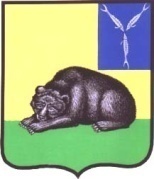 АДМИНИСТРАЦИЯВОЛЬСКОГО  МУНИЦИПАЛЬНОГО  РАЙОНА
САРАТОВСКОЙ  ОБЛАСТИ412900,  Саратовская  область,
г. Вольск, ул. Октябрьская, 114
   Тел.:(845-93) 7-20-17
Факс:(845-93) 7-07-45E-mail: volskadm@mail.ru                                  № на №			   отУважаемый Алексей Анатольевич!В ответ на Вашу телефонограмму № 226 направляю  информацию о проведении систематических встреч с населением, руководителей органов местного самоуправления Вольского муниципального района в период с 9 января по 6 февраля 2017 года, согласно таблицам, указанным в приложении.Приложение: 4 (четыре)  страницы.  С уважением,Глава  Вольскогомуниципального района                                                                  В.Г.МатвеевМ.В.Пятерниковател.7-04-36Приложение 1.Информация о количестве проведенных встреч с жителями главой администрации и  ми главы администрации.Приложение 2.Информация о проведенных встречах с жителями.Приложение 3.Ориентировочный план-график проведения встреч главой администрации с жителями на текущий месяц.Министрупо делам территориальных образований Саратовской области  А.А.РешетниковуНаименование районаКоличество проведенных встреч главой администрации муниципального района/главой муниципального района(городского округа)Количество проведенных встреч главой администрации муниципального района/главой муниципального района(городского округа)Количество проведенных встреч заместителями главы администрации муниципального района(городского округа)Количество проведенных встреч заместителями главы администрации муниципального района(городского округа)Наименование районавсего за 2017 годза отчетный период(месяц)всего за 2017годза отчетный период(месяц)Вольский муниципальный район101088Наименование районаДата, время и место проведения, количество присутствующих Обсуждаемые вопросыУчастники от Правительства Саратовской области органов местного самоуправления МР (городского округа), организацийВольский муниципальный район10.01.201710.00МДОУ «Детский сад № 18 «Рябинка» г. Вольска» 16 человекВстреча с трудовым коллективом МДОУ «Детский сад № 18 «Рябинка» г. Вольска»:Обсуждение проблем в сфере образования.Глава Вольского муниципального районаВ.Г.МатвеевВольский муниципальный район10.01.201710.30МДОУ «Детский сад № 9 «Малышок» г. Вольска» 12 человекВстреча с трудовым коллективом МДОУ «Детский сад № 19 «Малышок» г. Вольска»:Обсуждение проблем в сфере образования.Глава Вольского муниципального районаВ.Г.МатвеевВольский муниципальный район10.01.201711.00МДОУ «Детский сад № 12 «Медвежонок» г. Вольска» 13 человекВстреча с трудовым коллективом МДОУ «Детский сад № 12 «Медвежонок» г. Вольска»:Обсуждение проблем в сфере образования.Глава Вольского муниципального районаВ.Г.МатвеевВольский муниципальный район10.01.201711.30МДОУ «Детский сад № 15 «Лужок» г. Вольска» 13 человекВстреча с трудовым коллективом МДОУ «Детский сад № 15 «Лужок» г. Вольска»:Обсуждение проблем в сфере образования.Глава Вольского муниципального районаВ.Г.МатвеевВольский муниципальный район11.01.201714.00ООО «Рассвет - 1»с.Богатое11 человекВстреча с трудовым коллективом ООО «Рассвет-1»:обсуждение проблемных  вопросов связанных с зимовкой скота и подготовки техники к весенним полевым работам.Глава Вольского муниципального районаВ.Г.МатвеевВольский муниципальный район13.01.201715.00ООО «Куликовское»с. Талалихино6 человекВстреча с трудовым коллективом по обсуждению вопросов, связанных зимовкой скота.Заместитель главы администрации Вольского муниципального районапо сельскому хозяйству А.И.БашаровВольский муниципальный район17.01.201710.00МДОУ «Детский сад № 6 «Колобок» г. Вольска» 14 человекВстреча с трудовым коллективом МДОУ «Детский сад № 6 «Колобок» г. Вольска»:Обсуждение проблем в сфере образования.Глава Вольского муниципального районаВ.Г.МатвеевВольский муниципальный район17.01.201710.30МДОУ «Детский сад № 20 «Островок» г. Вольска» 14 человекВстреча с трудовым коллективом МДОУ «Детский сад № 20 «Островок» г. Вольска»:Обсуждение проблем в сфере образования.Глава Вольского муниципального районаВ.Г.МатвеевВольский муниципальный район18.01.201714.00ООО «ГУНО»с.Черкасское14 человекВстреча с трудовым коллективом ООО «ГУНО»:обсуждение проблемных  вопросов связанных с зимовкой скота и подготовки техники к весенним полевым работам.Глава Вольского муниципального районаВ.Г.МатвеевВольский муниципальный район18.01.201715.00СКХ «Кряжим»с.Кряжим14 человекВстреча с трудовым коллективом СКХ «Кряжим»:обсуждение проблемных  вопросов связанных с зимовкой скота и подготовки техники к весенним полевым работам.Глава Вольского муниципального районаВ.Г.МатвеевВольский муниципальный район20.01.201714.30ШирокобуеракскоеМО5 человекВстреча с трудовым коллективом ИП Мартынов В.Г.с трудовым коллективом по обсуждению вопросов, связанных с зимовкой скота.Заместитель главы администрациипо сельскому хозяйствуА.И.БашаровВольский муниципальный район26.01.201716.00г. Вольск, ул.Красногвардейская, 13
7 человекВстреча с жителями:О завышенных начислениях за услуги ОДН за электроснабжение.Заместитель главы администрации по муниципальному хозяйству и градостроительству В.В.БаршутинВольский муниципальный район06.02.201716.00г. Вольск, ул.Комсомольскаяд.247
6 человекВстреча с жителями:по вопросу низкого температурного режима в квартире.Заместитель главы администрации по муниципальному хозяйству и градостроительству В.В.БаршутинВольский муниципальный район27.01.201715.00СКХ «Коммунар»с. Терса6 человекВстреча с трудовым коллективом по обсуждению вопросов, связанных с зимовкой скота.Заместитель главы администрации Вольского муниципального районапо сельскому хозяйству А.И.БашаровВольский муниципальный район02.02.201716.00г. Вольск, пос.Откормсовхоз,д.30
26 человекВстреча с жителями, проживающими в д.30 пос. Откормсовхоз:По вопросу технического состояния жилых помещений МКД.Глава Вольского муниципального районаВ.Г.МатвеевВольский муниципальный район02.02.201716.00г. Вольск, ул.Чапаева, 2
3 человекаВстреча с жителями:по вопросу проведения ремонта в муниципальной квартире.Заместитель главы администрации по муниципальному хозяйству и градостроительству В.В.БаршутинВольский муниципальный район3.02.201715.00ИП Веденин А.В.с. Верхняя Чернавка6 человекВстреча с трудовым коллективом по обсуждению вопросов, связанных с зимовкой скота. Заместитель главы администрации Вольского муниципального районапо сельскому хозяйству А.И.БашаровВольский муниципальный район06.02.201716.00г. Вольск, пос.Откормсовхоз,д.30
8 человекВстреча с жителями, проживающими в д.30 пос. Откормсовхоз:по вопросу проведения ремонта общего имущества.Заместитель главы администрации по муниципальному хозяйству и градостроительству В.В.БаршутинНаименование районаДата проведения (ориентировочно)Место проведенияВольский муниципальныйрайон7 февраля 2017 г.ДК с.ЧеркасскоеЧеркасского МО